Daniel Pratt *  November  2023  * Menu   Monday Through Friday cold Entrées Include two of the following: Deli Sandwich, Lunch-a-ble, or Soybutter & Jelly Sandwich plus the following hot entrées.            You must choose at least 3 component to have a complete meal. One component must be a fruit or vegetable. Choose only one Cold or Hot entrée:Daniel Pratt *  November  2023  * Menu   Monday Through Friday cold Entrées Include two of the following: Deli Sandwich, Lunch-a-ble, or Soybutter & Jelly Sandwich plus the following hot entrées.            You must choose at least 3 component to have a complete meal. One component must be a fruit or vegetable. Choose only one Cold or Hot entrée:Daniel Pratt *  November  2023  * Menu   Monday Through Friday cold Entrées Include two of the following: Deli Sandwich, Lunch-a-ble, or Soybutter & Jelly Sandwich plus the following hot entrées.            You must choose at least 3 component to have a complete meal. One component must be a fruit or vegetable. Choose only one Cold or Hot entrée:Daniel Pratt *  November  2023  * Menu   Monday Through Friday cold Entrées Include two of the following: Deli Sandwich, Lunch-a-ble, or Soybutter & Jelly Sandwich plus the following hot entrées.            You must choose at least 3 component to have a complete meal. One component must be a fruit or vegetable. Choose only one Cold or Hot entrée:Daniel Pratt *  November  2023  * Menu   Monday Through Friday cold Entrées Include two of the following: Deli Sandwich, Lunch-a-ble, or Soybutter & Jelly Sandwich plus the following hot entrées.            You must choose at least 3 component to have a complete meal. One component must be a fruit or vegetable. Choose only one Cold or Hot entrée: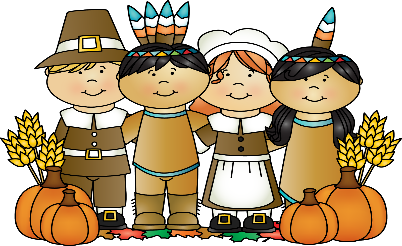 1Cheese SticksMarinara Cups/ CookieCorn NuggetsFruit / Salad                        2Chicken HoagieChili Beans/ Potato SaladFruit / Salad3Hot Pocket ChipsCarrots / RanchFruit / Salad6Chicken NuggetsPeasPotato SaladFruit / Salad7ChiliCornCheese ToastFruit / Salad8CrispitoPeas and CarrotsBroccoli SaladFruit/ Salad9Hot dogBaked beansColeslawFruit / Salad10No SchoolVeteran’s Day13Deli Sandwich orLunch-a-ble Kit orSoybutter Sandwich5- Way Mix/Fruit / Salad14CorndogSeasoned BeansPotato SaladFruit / Salad15Turkey and DressingGreen Beans / YamsCranberry Sauce / RollFruit / Salad16Breaded Cheese SticksSpaghetti Sauce CupCornFruit / Salad17Pizza ChipsCarrots / RanchFruit / Salad20212223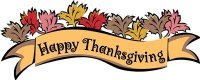 2427Chicken HoagiePeas & CarrotsRollFruit / Salad28BBQ SandwichBaked BeansPasta SaladFruit / Salad29HamburgerGreen BeansNacho W/ CheeseFruit / Salad30Chicken AlfredoBroccoliRollFruit / SaladMenu Subject To Change Without NoticeMenu Subject To Change Without NoticeMenu Subject To Change Without NoticeMenu Subject To Change Without NoticeMenu Subject To Change Without Notice